Versione 10.4, 02/2024ALLEGATO IRIASSUNTO DELLE CARATTERISTICHE DEL PRODOTTO<Medicinale sottoposto a monitoraggio addizionale. Ciò permetterà la rapida identificazione di nuove informazioni sulla sicurezza. Agli operatori sanitari è richiesto di segnalare qualsiasi reazione avversa sospetta. Vedere paragrafo 4.8 per informazioni sulle modalità di segnalazione delle reazioni avverse.> [Unicamente per medicinali sottoposti a monitoraggio addizionale]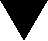 DENOMINAZIONE DEL MEDICINALE{Nome (di fantasia) dosaggio forma farmaceutica}COMPOSIZIONE QUALITATIVA E QUANTITATIVA<2.1	Descrizione generale> [Unicamente per medicinali per terapia avanzata]<2.2	Composizione qualitativa e quantitativa> [Unicamente per medicinali per terapia avanzata]<Eccipiente(i) con effetti noti><Per l’elenco completo degli eccipienti, vedere paragrafo 6.1.>FORMA FARMACEUTICA<La linea d’incisione serve per agevolarne la rottura al fine d’ingerire la compressa più facilmente e non per dividerla in dosi uguali.><La linea d’incisione non è concepita per rompere la compressa.><La compressa può essere divisa in dosi uguali.>INFORMAZIONI CLINICHEIndicazioni terapeutiche<Medicinale solo per uso diagnostico.><{X} è indicato <negli adulti> <nei neonati> <nei lattanti> <nei bambini> <negli adolescenti> <di età compresa tra {x e y} <anni> <mesi>.>Posologia e modo di somministrazionePosologiaPopolazione pediatrica<La <sicurezza> <e> <l’efficacia> di {X} nei bambini di età compresa tra {x e y} <mesi> <anni> [o qualsiasi altro sottogruppo considerato, per esempio peso, età puberale, sesso] non <è> <sono state> <ancora> stabilita(e).> <Non ci sono dati disponibili.> <I dati al momento disponibili sono riportati nel paragrafo <4.8> <5.1> <5.2>, ma non può essere fatta alcuna raccomandazione riguardante la posologia.><{X} non deve essere usato nei bambini di età compresa tra {x e y} <anni> <mesi> [o qualsiasi altro sottogruppo considerato, per esempio peso, età puberale, sesso] a causa di problematiche di <sicurezza> <efficacia>.> <Non esiste alcuna indicazione per un uso specifico di {X} <nella popolazione pediatrica> <nei bambini di età compresa tra {x e y} <anni> <mesi> [o qualsiasi altro sottogruppo considerato, per esempio peso, età puberale, sesso] <per l’indicazione…>.><{X} è controindicato nei bambini di età compresa tra {x e y} <anni> <mesi> [o qualsiasi altro sottogruppo considerato, per esempio peso, età puberale, sesso] <per l’indicazione…> (vedere paragrafo 4.3).>Modo di somministrazione <Precauzioni che devono essere prese prima della manipolazione o della somministrazione del medicinale><Per le istruzioni sulla <ricostituzione> <diluizione> del medicinale prima della somministrazione, vedere paragrafo(i) <6.6> <e> <12>.>Controindicazioni<Ipersensibilità al(ai) principio(i) attivo(i) o ad uno qualsiasi degli eccipienti elencati al paragrafo 6.1 <o {nome del(i) residuo(i)}>.>Avvertenze speciali e precauzioni d’impiego<TracciabilitàAl fine di migliorare la tracciabilità dei medicinali biologici, il nome e il numero di lotto del medicinale somministrato devono essere chiaramente registrati.><Popolazione pediatrica>Interazioni con altri medicinali ed altre forme d’interazione<Non sono stati effettuati studi d’interazione.><Popolazione pediatrica><Sono stati effettuati studi d’interazione solo negli adulti.>Fertilità, gravidanza e allattamento<Gravidanza><Allattamento><Fertilità>Effetti sulla capacità di guidare veicoli e sull’uso di macchinari<{Nome (di fantasia)} <non altera o altera in modo trascurabile> <altera lievemente> <altera moderatamente> <compromette> la capacità di guidare veicoli e di usare macchinari.> <Non pertinente.>Effetti indesiderati<Popolazione pediatrica>Segnalazione delle reazioni avverse sospetteLa segnalazione delle reazioni avverse sospette che si verificano dopo l’autorizzazione del medicinale è importante, in quanto permette un monitoraggio continuo del rapporto beneficio/rischio del medicinale. Agli operatori sanitari è richiesto di segnalare qualsiasi reazione avversa sospetta tramite il sistema nazionale di segnalazione riportato nell’allegato V.*[*Per la versione finale del riassunto delle caratteristiche del prodotto, fare riferimento a quanto riportato nell’“annotated QRD template”.]Sovradosaggio<Popolazione pediatrica>PROPRIETÀ FARMACOLOGICHEProprietà farmacodinamicheCategoria farmacoterapeutica: {categoria}, codice ATC:  <{codice}> <non ancora assegnato><{Nome (di fantasia)} è un medicinale biosimilare. Informazioni più dettagliate sono disponibili sul sito web della Agenzia europea per i medicinali: https://www.ema.europa.eu.><Meccanismo d’azione><Effetti farmacodinamici><Efficacia e sicurezza clinica><Popolazione pediatrica><L’Agenzia europea per i medicinali ha previsto l’esonero dall’obbligo di presentare i risultati degli studi con <{Nome (di fantasia)}> [o per i medicinali generici: <il medicinale di riferimento contenente {principio(i) attivo(i)}>] in tutti i sottogruppi della popolazione pediatrica per {condizione descritta nella decisione del piano d’indagine pediatrica (Paediatric investigation plan, PIP), nell’indicazione autorizzata} (vedere paragrafo 4.2 per informazioni sull’uso pediatrico).><L’Agenzia europea per i medicinali ha rinviato l’obbligo di presentare i risultati degli studi con {Nome (di fantasia)}> [o per i medicinali generici: <il medicinale di riferimento contenente {principio(i) attivo(i)}>] in uno o più sottogruppi della popolazione pediatrica per {condizione descritta nella decisione del piano d’indagine pediatrica (Paediatric investigation plan, PIP), nell’indicazione autorizzata} (vedere paragrafo 4.2 per informazioni sull’uso pediatrico).><Questo medicinale è stato autorizzato con procedura “subordinata a condizioni”. Ciò significa che devono essere forniti ulteriori dati su questo medicinale.L’Agenzia europea per i medicinali esaminerà almeno annualmente le nuove informazioni su questo medicinale e il riassunto delle caratteristiche del prodotto (RCP) verrà aggiornato, se necessario.><Questo medicinale è stato autorizzato in “circostanze eccezionali”. Ciò significa che <data la rarità della malattia> <per motivi scientifici> <per motivi etici> non è stato possibile ottenere informazioni complete su questo medicinale.L’Agenzia europea per i medicinali esaminerà annualmente qualsiasi nuova informazione che si renderà disponibile su questo medicinale e il riassunto delle caratteristiche del prodotto (RCP) verrà aggiornato, se necessario.><Il medicinale di riferimento contenente {principio(i) attivo(i)} è stato autorizzato in “circostanze eccezionali”. Ciò significa che <data la rarità della malattia> <per motivi scientifici> <per motivi etici> non è stato possibile ottenere informazioni complete sul medicinale di riferimento.L’Agenzia europea per i medicinali esaminerà annualmente qualsiasi nuova informazione che si renderà disponibile sul medicinale di riferimento e il riassunto delle caratteristiche del prodotto (RCP) del medicinale di riferimento verrà aggiornato, se necessario.>Proprietà farmacocinetiche<Assorbimento><Distribuzione><Biotrasformazione><Eliminazione><Linearità/Non linearità><Relazione(i) farmacocinetica(che)/farmacodinamica(che)>Dati preclinici di sicurezza<I dati preclinici non rivelano rischi particolari per l’uomo sulla base di studi convenzionali di farmacologia di sicurezza, tossicità a dosi ripetute, genotossicità, potenziale cancerogeno, tossicità della riproduzione e dello sviluppo.> <Negli studi preclinici sono stati osservati effetti soltanto a esposizioni considerate sufficientemente superiori alla massima esposizione nell’uomo, il che indica una scarsa rilevanza clinica.><Le reazioni avverse non osservate negli studi clinici, ma riscontrate in animali esposti a livelli analoghi a quelli dell’esposizione clinica e con possibile rilevanza clinica, sono le seguenti:><Valutazione del rischio ambientale (Environmental risk assessment, ERA)>INFORMAZIONI FARMACEUTICHEElenco degli eccipienti<Non presenti.>Incompatibilità<Non pertinente.> <In assenza di studi di compatibilità, questo medicinale non deve essere miscelato con altri medicinali.> <Questo medicinale non deve essere miscelato con altri medicinali ad eccezione di quelli menzionati nel(i) paragrafo(i) <6.6> <e> <12>.>Periodo di validità<...> <6 mesi> <...> <1 anno> <18 mesi> <2 anni> <30 mesi> <3 anni> <...>Precauzioni particolari per la conservazione<Per le condizioni di conservazione dopo la <ricostituzione> <diluizione> <prima apertura> vedere paragrafo 6.3.>Natura e contenuto del contenitore <e strumentazione particolare per l’uso, la somministrazione o l’impianto><È possibile che non tutte le confezioni siano commercializzate.>Precauzioni particolari per lo smaltimento <e la manipolazione><Uso nella popolazione pediatrica><Nessuna istruzione particolare <per lo smaltimento>.><Il medicinale non utilizzato e i rifiuti derivati da tale medicinale devono essere smaltiti in conformità alla normativa locale vigente.> TITOLARE DELL’AUTORIZZAZIONE ALL’IMMISSIONE IN COMMERCIO{Nome e indirizzo}<{tel}><{fax}><{e-mail}>NUMERO(I) DELL’AUTORIZZAZIONE ALL’IMMISSIONE IN COMMERCIO DATA DELLA PRIMA AUTORIZZAZIONE/RINNOVO DELL’AUTORIZZAZIONEData della prima autorizzazione: {GG mese AAAA}><Data del rinnovo più recente: {GG mese AAAA}>DATA DI REVISIONE DEL TESTO<{MM/AAAA}><{GG/MM/AAAA}><{GG mese AAAA}><11.	DOSIMETRIA><12.	ISTRUZIONI PER LA PREPARAZIONE DI RADIOFARMACI><Il medicinale non utilizzato e i rifiuti derivati da tale medicinale devono essere smaltiti in conformità alla normativa locale vigente.>Informazioni più dettagliate su questo medicinale sono disponibili sul sito web dell’Agenzia europea per i medicinali, https://www.ema.europa.eu<, e sul sito web di/della/del/dell’{nome dell’Autorità dello Stato membro (link)}>.ALLEGATO II<PRODUTTORE(I) DEL(DEI) PRINCIPIO(I) ATTIVO(I) BIOLOGICO(I) E> PRODUTTORE(I) RESPONSABILE(I) DEL RILASCIO DEI LOTTICONDIZIONI O LIMITAZIONI DI FORNITURA E UTILIZZOALTRE CONDIZIONI E REQUISITI DELL’AUTORIZZAZIONE ALL’IMMISSIONE IN COMMERCIOCONDIZIONI O LIMITAZIONI PER QUANTO RIGUARDA L’USO SICURO ED EFFICACE DEL MEDICINALE<E.	OBBLIGO SPECIFICO DI COMPLETARE LE ATTIVITA' POST-AUTORIZZATIVE PER <L’AUTORIZZAZIONE ALL’IMMISSIONE IN COMMERCIO SUBORDINATA A CONDIZIONI> <L’AUTORIZZAZIONE ALL’IMMISSIONE IN COMMERCIO RILASCIATA IN CIRCOSTANZE ECCEZIONALI>><PRODUTTORE(I) DEL(DEI) PRINCIPIO(I) ATTIVO(I) BIOLOGICO(I) E> PRODUTTORE(I) RESPONSABILE(I) DEL RILASCIO DEI LOTTI<Nome e indirizzo del(dei) produttore(i) del(dei) principio(i) attivo(i) biologico(i){Nome e indirizzo}>Nome e indirizzo del(dei) produttore(i) responsabile(i) del rilascio dei lotti{Nome e indirizzo}<Il foglio illustrativo del medicinale deve riportare il nome e l’indirizzo del produttore responsabile del rilascio dei lotti in questione.>CONDIZIONI O LIMITAZIONI DI FORNITURA E UTILIZZO <Medicinale soggetto a prescrizione medica.><Medicinale non soggetto a prescrizione medica.><Medicinale soggetto a prescrizione medica speciale.><Medicinale soggetto a prescrizione medica limitativa (vedere allegato I: riassunto delle caratteristiche del prodotto, paragrafo 4.2).><Medicinale soggetto a prescrizione medica speciale e limitativa (vedere allegato I: riassunto delle caratteristiche del prodotto, paragrafo 4.2).><Rilascio ufficiale dei lottiIn conformità all’articolo 114 della direttiva 2001/83/CE, il rilascio ufficiale dei lotti di fabbricazione deve essere effettuato da un laboratorio di Stato o da un laboratorio appositamente designato.>ALTRE CONDIZIONI E REQUISITI DELL’AUTORIZZAZIONE ALL’IMMISSIONE IN COMMERCIORapporti periodici di aggiornamento sulla sicurezza (PSUR)<I requisiti per la presentazione degli PSUR per questo medicinale sono definiti all’articolo 9 del regolamento (CE) n. 507/2006 e, di conseguenza, il titolare dell’autorizzazione all’immissione in commercio deve presentare gli PSUR ogni 6 mesi. ><I requisiti per la presentazione degli PSUR per questo medicinale sono definiti nell’elenco delle date di riferimento per l’Unione europea (elenco EURD) di cui all’articolo 107 quater, paragrafo 7, della direttiva 2001/83/CE e successive modifiche, pubblicato sul sito web dell'Agenzia europea per i medicinali.><Il titolare dell’autorizzazione all’immissione in commercio deve presentare il primo PSUR per questo medicinale entro 6 mesi successivi all’autorizzazione.> CONDIZIONI O LIMITAZIONI PER QUANTO RIGUARDA L’USO SICURO ED EFFICACE DEL MEDICINALE  Piano di gestione del rischio (RMP)Il titolare dell’autorizzazione all’immissione in commercio deve effettuare le attività e le azioni di farmacovigilanza richieste e dettagliate nel RMP approvato e presentato nel modulo 1.8.2 dell’autorizzazione all’immissione in commercio e in ogni successivo aggiornamento approvato del RMP.Il RMP aggiornato deve essere presentato:su richiesta dell’Agenzia europea per i medicinali;ogni volta che il sistema di gestione del rischio è modificato, in particolare a seguito del ricevimento di nuove informazioni che possono portare a un cambiamento significativo del profilo beneficio/rischio o a seguito del raggiungimento di un importante obiettivo (di farmacovigilanza o di minimizzazione del rischio).<Il RMP aggiornato deve essere presentato entro {tempistica concordata con il CHMP}.><Misure aggiuntive di minimizzazione del rischio> <Obbligo di condurre attività post-autorizzative Il titolare dell’autorizzazione all’immissione in commercio deve completare, entro la tempistica stabilita, le seguenti attività:<E.	OBBLIGO SPECIFICO DI COMPLETARE LE ATTIVITA' POST-AUTORIZZATIVE PER <L’AUTORIZZAZIONE ALL’IMMISSIONE IN COMMERCIO SUBORDINATA A CONDIZIONI> <L’AUTORIZZAZIONE ALL’IMMISSIONE IN COMMERCIO RILASCIATA IN CIRCOSTANZE ECCEZIONALI><La presente autorizzazione all’immissione in commercio è subordinata a condizioni; pertanto ai sensi dell’articolo 14-bis del regolamento 726/2004/CE e successive modifiche, il titolare dell’autorizzazione all’immissione in commercio deve completare, entro la tempistica stabilita, le seguenti attività:><La presente autorizzazione all’immissione in commercio è rilasciata in circostanze eccezionali; pertanto ai sensi dell’articolo 14, paragrafo 8, del regolamento 726/2004/CE e successive modifiche, il titolare dell’autorizzazione all’immissione in commercio deve completare, entro la tempistica stabilita, le seguenti attività:>ALLEGATO IIIETICHETTATURA E FOGLIO ILLUSTRATIVOA. ETICHETTATURAINFORMAZIONI DA APPORRE <SUL CONFEZIONAMENTO SECONDARIO> <E> <SUL CONFEZIONAMENTO PRIMARIO>{NATURA/TIPO}DENOMINAZIONE DEL MEDICINALE{Nome (di fantasia) dosaggio forma farmaceutica} {principio(i) attivo(i)} COMPOSIZIONE QUALITATIVA E QUANTITATIVA IN TERMINI DI PRINCIPIO(I) ATTIVO(I)<Questo prodotto contiene cellule di origine <umana> <animale>.>ELENCO DEGLI ECCIPIENTIFORMA FARMACEUTICA E CONTENUTOMODO E VIA(E) DI SOMMINISTRAZIONELeggere il foglio illustrativo prima dell’uso.AVVERTENZA PARTICOLARE CHE PRESCRIVA DI TENERE IL MEDICINALE FUORI DALLA VISTA E DALLA PORTATA DEI BAMBINITenere fuori dalla vista e dalla portata dei bambini.ALTRA(E) AVVERTENZA(E) PARTICOLARE(I), SE NECESSARIO<Solo per uso autologo.>DATA DI SCADENZAPRECAUZIONI PARTICOLARI PER LA CONSERVAZIONEPRECAUZIONI PARTICOLARI PER LO SMALTIMENTO DEL MEDICINALE NON UTILIZZATO O DEI RIFIUTI DERIVATI DA TALE MEDICINALE, SE NECESSARIONOME E INDIRIZZO DEL TITOLARE DELL’AUTORIZZAZIONE ALL’IMMISSIONE IN COMMERCIO{Nome e indirizzo}<{tel}><{fax}><{e-mail}> NUMERO(I) DELL’AUTORIZZAZIONE ALL’IMMISSIONE IN COMMERCIO EU/0/00/000/000 NUMERO DI LOTTO<, CODICI DELLA DONAZIONE E DEL PRODOTTO>CONDIZIONE GENERALE DI FORNITURAISTRUZIONI PER L’USOINFORMAZIONI IN BRAILLE<Giustificazione per non apporre il Braille accettata.>IDENTIFICATIVO UNICO – CODICE A BARRE BIDIMENSIONALE<Codice a barre bidimensionale con identificativo unico incluso.><Non pertinente.> IDENTIFICATIVO UNICO - DATI LEGGIBILI <PC {numero} [codice del prodotto]SN {numero} [numero di serie]NN {numero} [numero di rimborso nazionale o altro numero nazionale di identificazione del medicinale]><Non pertinente.>INFORMAZIONI MINIME DA APPORRE SU BLISTER O STRIP{NATURA/TIPO} DENOMINAZIONE DEL MEDICINALE{Nome (di fantasia) dosaggio forma farmaceutica}{principio(i) attivo(i)}NOME DEL TITOLARE DELL’AUTORIZZAZIONE ALL’IMMISSIONE IN COMMERCIO{Nome}DATA DI SCADENZANUMERO DI LOTTO<, CODICI DELLA DONAZIONE E DEL PRODOTTO>ALTRO<Solo per uso autologo.>INFORMAZIONI MINIME DA APPORRE SUI CONFEZIONAMENTI PRIMARI DI PICCOLE DIMENSIONI{NATURA/TIPO}DENOMINAZIONE DEL MEDICINALE E VIA(E) DI SOMMINISTRAZIONE{Nome (di fantasia) dosaggio forma farmaceutica}{principio(i) attivo(i)}{via di somministrazione}MODO DI SOMMINISTRAZIONEDATA DI SCADENZANUMERO DI LOTTO<, CODICI DELLA DONAZIONE E DEL PRODOTTO>CONTENUTO IN PESO, VOLUME O UNITÀALTRO<Solo per uso autologo.>B. FOGLIO ILLUSTRATIVOFoglio illustrativo: informazioni per <il paziente> <l’utilizzatore>{Nome (di fantasia) dosaggio forma farmaceutica}{principio(i) attivo(i)}<Medicinale sottoposto a monitoraggio addizionale. Ciò permetterà la rapida identificazione di nuove informazioni sulla sicurezza. Lei può contribuire segnalando qualsiasi effetto indesiderato riscontrato durante l’assunzione di questo medicinale. Vedere la fine del paragrafo 4 per le informazioni su come segnalare gli effetti indesiderati.> [Unicamente per medicinali sottoposti a monitoraggio addizionale]<Legga attentamente questo foglio prima di <prendere> <usare> questo medicinale perché contiene importanti informazioni per lei.Conservi questo foglio. Potrebbe aver bisogno di leggerlo di nuovo. Se ha qualsiasi dubbio, si rivolga <al medico> <,> <o> <al farmacista> <o all’infermiere>.<-	Questo medicinale è stato prescritto soltanto per lei. Non lo dia ad altre persone, anche se i sintomi della malattia sono uguali ai suoi, perché potrebbe essere pericoloso.> Se si manifesta un qualsiasi effetto indesiderato, compresi quelli non elencati in questo foglio, si rivolga <al medico><,> <o> <al farmacista> <o all’infermiere>. Vedere paragrafo 4.><Legga attentamente questo foglio prima di <prendere> <usare> questo medicinale perché contiene importanti informazioni per lei.<Prenda> <usi> questo medicinale sempre come esattamente descritto in questo foglio o come <il medico> <,> <o> <il farmacista> <o l’infermiere> <le> <ha> <hanno> detto di fare. Conservi questo foglio. Potrebbe aver bisogno di leggerlo di nuovo. Se desidera maggiori informazioni o consigli, si rivolga al farmacista.Se si manifesta un qualsiasi effetto indesiderato, inclusi quelli non elencati in questo foglio, si rivolga <al medico> <,> <o> <al farmacista> <o all’infermiere>. Vedere paragrafo 4.Si rivolga al medico se non nota miglioramenti o se nota un peggioramento dei sintomi <dopo {numero di} giorni>.>Contenuto di questo foglioCos’è X e a cosa serve Cosa deve sapere prima di <prendere> <usare> X Come <prendere> <usare> X Possibili effetti indesiderati Come conservare X Contenuto della confezione e altre informazioniCos’è X e a cosa serve<Si rivolga al medico se non si sente meglio o se si sente peggio <dopo {numero di} giorni>.>Cosa deve sapere prima di <prendere> <usare> X Non <prenda> <usi> X-	<se è allergico al(i) {principio(i) attivo(i)} o ad uno qualsiasi degli altri componenti di questo medicinale (elencati al paragrafo 6).> Avvertenze e precauzioni Si rivolga al medico <o> <,> <al farmacista> <o all’infermiere> prima di <prendere> <usare> X.Bambini <e adolescenti>Altri medicinali e X<Informi <il medico> <o> <il farmacista> se sta <assumendo> <usando>, ha recentemente <assunto> <usato> o potrebbe <assumere> <usare> qualsiasi altro medicinale.>X con <cibo> <e> <,> <bevande> <e> <alcol>Gravidanza <e> <,> allattamento <e fertilità><Se è in corso una gravidanza, se sospetta o sta pianificando una gravidanza o se sta allattando con latte materno chieda consiglio <al medico> <o> <al farmacista> prima di <prendere> questo medicinale.>Guida di veicoli e utilizzo di macchinari<X contiene {nome del(degli) eccipiente(i)}>Come <prendere> <usare> X<Prenda> <Usi> questo medicinale seguendo sempre esattamente le istruzioni del medico <o del farmacista>. Se ha dubbi consulti <il medico> <o> <il farmacista>.> <La dose raccomandata è…><Prenda> <Usi> questo medicinale seguendo sempre esattamente quanto riportato in questo foglio o le istruzioni <del medico> <,> <o> <del farmacista> <o dell’infermiere>. Se ha dubbi consulti <il medico> <o> <,> <il farmacista> <o l’infermiere.> <La dose raccomandata è…> <Uso nei bambini <e negli adolescenti>><La linea d’incisione serve per agevolare la rottura della compressa nel caso si abbiano difficoltà ad ingerirla intera.><La compressa può essere divisa in parti uguali.><La linea d’incisione non è concepita per rompere la compressa.><Se <prende> <usa> più X di quanto deve><Se dimentica di <prendere> <usare> X><Non <prenda> <usi> una dose doppia per compensare la dimenticanza della <compressa> <dose> <…>.><Se interrompe il trattamento con X><Se ha qualsiasi dubbio sull’uso di questo medicinale, si rivolga <al medico> <,> <o> <al farmacista> <o all’infermiere>.>Possibili effetti indesideratiCome tutti i medicinali, questo medicinale può causare effetti indesiderati sebbene non tutte le persone li manifestino.<Effetti indesiderati aggiuntivi nei bambini <e negli adolescenti>>Segnalazione degli effetti indesideratiSe manifesta un qualsiasi effetto indesiderato, compresi quelli non elencati in questo foglio, si rivolga <al medico> <o> <,> <al farmacista> <o all’infermiere>. Può inoltre segnalare gli effetti indesiderati direttamente tramite il sistema nazionale di segnalazione riportato nell’allegato V.* Segnalando gli effetti indesiderati può contribuire a fornire maggiori informazioni sulla sicurezza di questo medicinale.[*Per la versione finale del foglio illustrativo, fare riferimento a quanto riportato nell’“annotated QRD template”.]Come conservare XConservi questo medicinale fuori dalla vista e dalla portata dei bambini.Non usi questo medicinale dopo la data di scadenza che è riportata <sull’etichetta> <sulla scatola> <sul flacone> <…> <dopo {abbreviazione usata per la data di scadenza}.> <La data di scadenza si riferisce all’ultimo giorno di quel mese.><Non usi questo medicinale se nota {descrizione di segni visibili di deterioramento}.><Non getti alcun medicinale nell’acqua di scarico e nei <rifiuti domestici>. Chieda al farmacista come eliminare i medicinali che non utilizza più. Questo aiuterà a proteggere l’ambiente.>Contenuto della confezione e altre informazioniCosa contiene X Il(I) principio(i) attivo(i) è(sono)… L’(Gli) altro(i) <componente(i)> <(eccipiente(i)> è (sono)… Descrizione dell’aspetto di X e contenuto della confezioneTitolare dell’autorizzazione all’immissione in commercio e produttore{Nome e indirizzo}<{tel}><{fax}><{e-mail}>Per ulteriori informazioni su questo medicinale, contatti il rappresentante locale del titolare dell’autorizzazione all’immissione in commercio:Questo foglio illustrativo è stato aggiornato <{MM/AAAA}><{mese AAAA}>.<A questo medicinale è stata rilasciata un’autorizzazione “subordinata a condizioni”. Ciò significa che devono essere forniti ulteriori dati su questo medicinale.L’Agenzia europea per i medicinali esaminerà almeno annualmente le nuove informazioni su questo medicinale e questo foglio illustrativo verrà aggiornato, se necessario.><A questo medicinale è stata rilasciata un’autorizzazione in “circostanze eccezionali”. Ciò significa che <data la rarità della malattia> <per motivi scientifici> <per motivi etici> non è stato possibile ottenere informazioni complete su questo medicinale.L’Agenzia europea per i medicinali esaminerà annualmente qualsiasi nuova informazione su questo medicinale e questo foglio illustrativo verrà aggiornato, se necessario.><X contiene lo(gli) stesso(i) principio(i) attivo(i) e agisce allo stesso modo del medicinale di riferimento già autorizzato nell’UE. Al medicinale di riferimento di X è stata rilasciata un’autorizzazione in “circostanze eccezionali”. Ciò significa che <data la rarità della malattia> <per motivi scientifici> <per motivi etici> non è stato possibile ottenere informazioni complete sul medicinale di riferimento.L’Agenzia europea per i medicinali esaminerà annualmente qualsiasi nuova informazione sul medicinale di riferimento e il foglio illustrativo di X verrà aggiornato, se necessario.><Altre fonti d’informazioni>Informazioni più dettagliate su questo medicinale sono disponibili sul sito web dell’Agenzia europea per i medicinali, https://www.ema.europa.eu/<, e sul sito web di/della/del/dell’ {nome dell’Autorità dello Stato membro (link)}>. <Inoltre, sono riportati link ad altri siti web su malattie rare e relativi trattamenti terapeutici.> <Questo foglio è disponibile in tutte le lingue dell’Unione europea/dello Spazio economico europeo sul sito web dell’Agenzia europea per i medicinali.> <------------------------------------------------------------------------------------------------------------------------><Le informazioni seguenti sono destinate esclusivamente agli operatori sanitari:>DescrizioneTempistica<Studio di efficacia post-autorizzativo (PAES):><Studio di sicurezza non-interventistico post-autorizzativo (PASS):>>DescrizioneTempistica<Studio di sicurezza non-interventistico post-autorizzativo (PASS):>>België/Belgique/Belgien{Nom/Naam/Name}<{Adresse/Adres/Anschrift }B-0000 {Localité/Stad/Stadt}>Tél/Tel: + {N° de téléphone/Telefoonnummer/Telefonnummer}<{e-mail}>Lietuva{pavadinimas}<{adresas}LT {pašto indeksas} {miestas}>Tel: +{telefono numeris}<{e-mail}>България{Име}<{Адрес}{Град} {Пощенски код}>Teл.: + {Телефонен номер}<{e-mail}>Luxembourg/Luxemburg{Nom}<{Adresse}L-0000 {Localité/Stadt}>Tél/Tel: + {N° de téléphone/Telefonnummer}<{e-mail}>Česká republikaNázev<AdresaCZ město>Tel: +telefonní číslo<{e-mail}>Magyarország{Név}<{Cím}H-0000 {Város}>Tel.: + {Telefonszám}<{e-mail}>Danmark{Navn}<{Adresse}DK-0000 {by}>Tlf.: + {Telefonnummer}<{e-mail}>Malta{Isem}<{Indirizz}MT-0000 {Belt/Raħal}>Tel: + {Numru tat-telefon}<{e-mail}>Deutschland{Name}<{Anschrift}D-00000 {Stadt}>Tel: + {Telefonnummer}<{e-mail}>Nederland{Naam}<{Adres}NL-0000 XX {stad}>Tel: + {Telefoonnummer}<{e-mail}>Eesti{Nimi}<{Aadress}EE – {Postiindeks} {Linn}>Tel: + {Telefoninumber}<{e-mail}>Norge{Navn}<{Adresse}N-0000 {poststed}>Tlf: + {Telefonnummer}<{e-mail}>Ελλάδα{Όνομα}<{Διεύθυνση}GR-000 00 {πόλη}>Τηλ: + {Αριθμός τηλεφώνου}<{e-mail}>Österreich{Name}<{Anschrift}A-0000 {Stadt}>Tel: + {Telefonnummer}<{e-mail}>España{Nombre}<{Dirección}E-00000 {Ciudad}>Tel: + {Teléfono}<{e-mail}>España{Nombre}<{Dirección}E-00000 {Ciudad}>Tel: + {Teléfono}<{e-mail}>Polska{Nazwa/ Nazwisko:}<{Adres:}PL – 00 000{Miasto:}>Tel.: + {Numer telefonu:}<{e-mail}>France{Nom}<{Adresse}F-00000 {Localité}>Tél: + {Numéro de téléphone}<{e-mail}>France{Nom}<{Adresse}F-00000 {Localité}>Tél: + {Numéro de téléphone}<{e-mail}>Portugal{Nome}<{Morada}P-0000000 {Cidade}>Tel: + {Número de telefone}<{e-mail}>Hrvatska{Ime}<{Adresa}{Poštanski broj} {grad}>Tel: + {Telefonski broj}<{e-mail}>Ireland{Name}<{Address}IRL - {Town} {Code for Dublin}>Tel: + {Telephone number}<{e-mail}>Hrvatska{Ime}<{Adresa}{Poštanski broj} {grad}>Tel: + {Telefonski broj}<{e-mail}>Ireland{Name}<{Address}IRL - {Town} {Code for Dublin}>Tel: + {Telephone number}<{e-mail}>România{Nume}<{Adresă}{Oraş} {Cod poştal} – RO>Tel: + {Număr de telefon}<{e-mail}>Slovenija{Ime}<{Naslov}SI-0000 {Mesto}>Tel: + {telefonska številka}<{e-mail}>Ísland{Nafn}<{Heimilisfang}IS-000 {Borg/Bær}>Sími: + {Símanúmer}<{Netfang }>Ísland{Nafn}<{Heimilisfang}IS-000 {Borg/Bær}>Sími: + {Símanúmer}<{Netfang }>Slovenská republika{Názov}<{Adresa}SK-000 00 {Mesto}>Tel: + {Telefónne číslo}<{e-mail}>Italia{Nome}<{Indirizzo}I-00000 {Località}>Tel: + {Numero di telefono}<{e-mail}>Italia{Nome}<{Indirizzo}I-00000 {Località}>Tel: + {Numero di telefono}<{e-mail}>Suomi/Finland{Nimi/Namn}<{Osoite/Adress}FIN-00000 {Postitoimipaikka/Stad}>Puh/Tel: + {Puhelinnumero/Telefonnummer}<{e-mail}>Κύπρος{Όνομα}<{Διεύθυνση}CY-000 00 {πόλη}>Τηλ: + {Αριθμός τηλεφώνου}<{e-mail}>Κύπρος{Όνομα}<{Διεύθυνση}CY-000 00 {πόλη}>Τηλ: + {Αριθμός τηλεφώνου}<{e-mail}>Sverige{Namn}<{Adress}S-000 00 {Stad}>Tel: + {Telefonnummer}<{e-mail}>Latvija{Nosaukums}<{Adrese}{Pilsēta}, LV{pasta indekss }>Tel: + {telefona numurs}<{e-mail}>Latvija{Nosaukums}<{Adrese}{Pilsēta}, LV{pasta indekss }>Tel: + {telefona numurs}<{e-mail}>